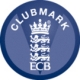 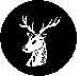 Codes of Conduct-Junior SectionThe committee of Ormskirk Cricket Club greatly values the junior section of the Club and is committed to providing the best facilities for all our young cricketers.We think that juniors are more likely to enjoy their cricket if they are part of a well managed structure, in a safe environment.To this end, Ormskirk Cricket Club has produced the following codes of conduct, setting out what the juniors can expect from the club and what the club can expect from its juniors. Code of Conduct for Cricket Club Members and Guests. Code of Conduct for Coaches. Code of Conduct/ Set of Rules for Juniors.The Club has also adopted the ECB “ Safe Hands- Cricket’s policy for Safeguarding Children” and the ECB’s Cricket Equity Policy.The Club’s policies and Codes of Conduct can also be found on the Club website https://www.ormskirkcc.co.uk/. 